министерство спорта и туризма республики беларусьНАЦИОНАЛЬНЫЙ ОЛИМПИЙСКИЙ КОМИТЕТ республики беларусьРЕСПУБЛИКАНСКИЙ НАУЧНО-ПРАКТИЧЕСКИЙ  ЦЕНТР СПОРТАБЕЛОРУССКИЙ ГОСУДАРСТВЕННЫЙ УНИВЕРСИТЕТ ФИЗИЧЕСКОЙ КУЛЬТУРЫПРОГРАММАнаучно-практической конференции«НА ПУТИ К ПХЁНЧХАНУ»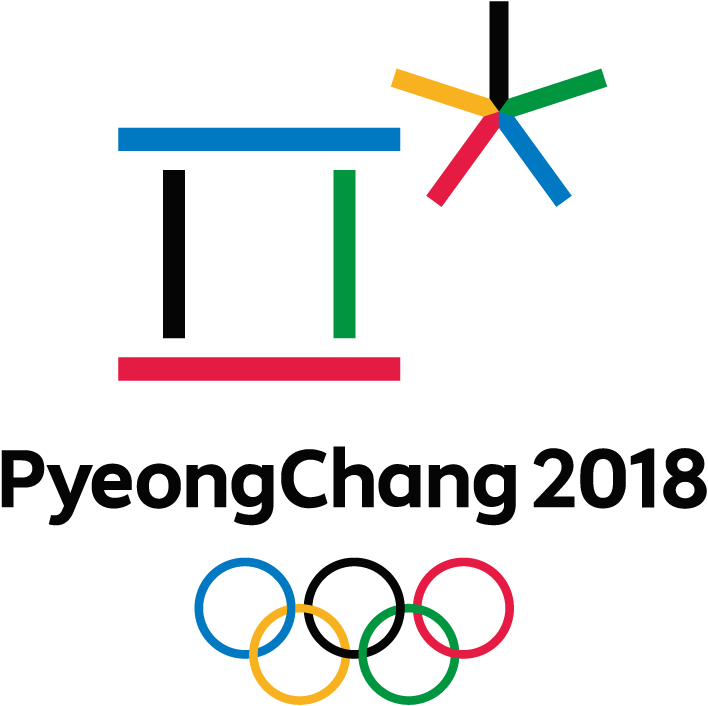 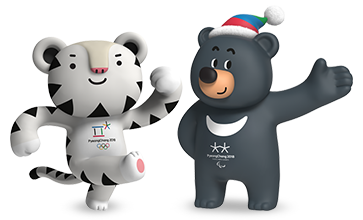 10 ноября 2017 г.УВАЖАЕМЫЕ КОЛЛЕГИ!Приглашаем Вас принять участие 
в научно-практической конференции «НА  ПУТИ  К  ПХЁНЧХАНУ»,которая состоится 10 ноября 2017 г. 
на базе Республиканского центра олимпийской подготовки по фристайлу по адресу:  г. Минск, ул. Сурганова, 4а.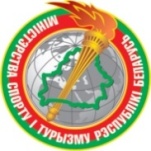 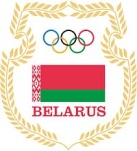 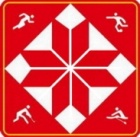 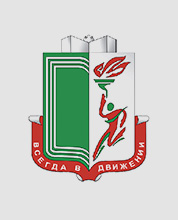 9-30–10.00РЕГИСТРАЦИЯ УЧАСТНИКОВ10.00–10.20Открытие конференции.Приветственное слово организаторов конференции.10.20–10.45РЕКОМЕНДАЦИИ ПО АДАПТАЦИИ 
К УСЛОВИЯМ ПРОВЕДЕНИЯ XXIII ЗИМНИХ ОЛИМПИЙСКИХ ИГР 2018 ГОДА 
В Г. ПХЁНЧХАНЕ (РЕСПУБЛИКА КОРЕЯ).Загородный Геннадий Михайлович,кандидат медицинских наук, доцент,Иванова Неля Викторовна,кандидат биологических наук, доцент,РНПЦ спорта10.45–11.10ОБ ОРГАНИЗАЦИОННЫХ ВОПРОСАХ УЧАСТИЯ БЕЛОРУССКОЙ ДЕЛЕГАЦИИ 
В ОЛИМПИЙСКИХ ИГРАХЮрчик Василий Анатольевич,НОК Беларуси11.10–11.35ПОЛЕЗНАЯ ИНФОРМАЦИЯ ДЛЯ УЧАСТНИКОВ ОЛИМПИЙСКИХ ИГР В ПХЁНЧХАНЕ. 
Иванчикова Наталья Николаевна,кандидат биологических наук,РНПЦ спорта11.35–12.00О ВОЗМОЖНОСТЯХ ПСИХОЛОГИЧЕСКОЙ КОРРЕКЦИИ НА ЭТАПЕ ПОДГОТОВКИ К ОЛИМПИЙСКИМ ИГРАМ.Чарыкова Инна Александровна,кандидат медицинских наук, РНПЦ спорта,Мельник Елизавета Вячеславовна,
кандидат психологических наук, доцент,БГУФК12.00–12.25АНТИДОПИНГОВЫЙ РЕГЛАМЕНТ ПХЁНЧХАНА-2018.Мужжухин Денис Александрович,НАДА12.25–12.50АКТУАЛЬНЫЕ ВОПРОСЫ ФАРМОБЕСПЕЧЕНИЯ.Акимов Евгений Сергеевич,РНПЦ спорта12.50–13.15КОНСЕРВАТИВНОЕ ЛЕЧЕНИЕ ДИСФУНКЦИЙ СТОПЫ ОРТОПЕДИЧЕСКИМИ СТЕЛЬКАМИ.Селицкий Антон Вацлавович,БелМАПО13.15–13.40ДОРСОПАТИИ В ПРАКТИКЕ ВРАЧА СПОРТИВНОЙ МЕДИЦИНЫКундер Елена Владимировна,доктор медицинских наук, профессор,БелМАПО13.40–14.00Дискуссия. Подведение итогов.Заключительное слово организаторов.